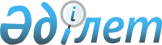 Железинка аудандық мәслихатының 2015 жылғы 24 желтоқсандағы "Железинка ауданының 2016 - 2018 жылдарға арналған бюджеті туралы" № 338-5/45 шешіміне өзгерістер енгізу туралы
					
			Күшін жойған
			
			
		
					Павлодар облысы Железинка аудандық мәслихатының 2016 жылғы 14 шілдедегі № 27/6 шешімі. Павлодар облысының Әділет департаментінде 2016 жылғы 03 тамызда № 5191 болып тіркелді. Күші жойылды - Павлодар облысы Железинка аудандық мәслихатының 2017 жылғы 7 наурыздағы № 79/6 (алғашқы ресми жарияланған күнінен кейін күнтізбелік он күн өткен соң қолданысқа енгізіледі) шешімімен      Ескерту. Күші жойылды - Павлодар облысы Железинка аудандық мәслихатының 07.03.2017 № 79/6 (алғашқы ресми жарияланған күнінен кейін күнтізбелік он күн өткен соң қолданысқа енгізіледі) шешімімен.

      Қазақстан Республикасының 2008 жылғы 4 желтоқсандағы Бюджет кодексінің 109-бабы 5-тармағына, Қазақстан Республикасының 2001 жылғы 23 қаңтардағы "Қазақстан Республикасындағы жергілікті мемлекеттік басқару және өзін-өзі басқару туралы" Заңының 6-бабы 1-тармағының 1) тармақшасына, Павлодар облыстық мәслихатының 2016 жылғы 22 маусымдағы "Облыстық мәслихаттың (V сайланған ХLVІ сессиясы) 2015 жылғы 10 желтоқсандағы "2016 - 2018 жылдарға арналған облыстық бюджет туралы" № 394/46 шешіміне өзгерістер мен толықтырулар енгізу туралы" № 30/4 шешіміне сәйкес Железинка аудандық мәслихаты ШЕШІМ ЕТTІ:

      1. Аудандық мәслихаттың 2015 жылғы 24 желтоқсандағы "Железинка ауданының 2016 - 2018 жылдарға арналған бюджеті туралы" (Нормативтік құқықтық актілерді мемлекеттік тіркеу тізілімінде 2016 жылғы 05 қаңтарда № 4878 болып тіркелген, аудандық "Родные просторы", "Туған өлке" газеттерінің 2016 жылғы 16 қаңтардағы № 2 жарияланған) № 338-5/45 шешіміне мынадай өзгерістер енгізілсін:

      1-тармақта:

      1) тармақшада:

      "3383615" сандары "3384368" сандарымен ауыстырылсын;

      "5958" сандары "5964" сандарымен ауыстырылсын;

      "2804438" сандары "2805185" сандарымен ауыстырылсын;

      2) тармақшада "3384099" сандары "3384852" сандарымен ауыстырылсын;

      3) тармақшада:

      "4123" сандары "3925" сандарымен ауыстырылсын;

      "11784" сандары "11982" сандарымен ауыстырылсын;

      5) тармақшада "-4607" сандары "-4409" сандарымен ауыстырылсын;

      6) тармақшада "4607" сандары "4409" сандарымен ауыстырылсын;

      көрсетілген шешімнің 1-қосымшасы осы шешімнің қосымшасына сәйкес жаңа редакцияда жазылсын.

      2. Осы шешімнің орындалуын бақылау аудандық мәслихаттың әлеуметтік-экономикалық дамыту және бюджеттік тұрақты комиссиясына жүктелсін.

      3. Осы шешім 2016 жылғы 1 қаңтардан бастап қолданысқа енгізіледі.

 2016 жылға арналған аудандық бюджет
(өзгерістермен)
					© 2012. Қазақстан Республикасы Әділет министрлігінің «Қазақстан Республикасының Заңнама және құқықтық ақпарат институты» ШЖҚ РМК
				
      Аудандық мәслихат

      сессиясының төрағасы

Д. Поддубный

      Аудандық мәслихаттың хатшысы

П. Лампартер
Железинка аудандық
мәслихатының (VI сайланған
V (кезекті) сессиясы)
2016 жылғы 14 шілдедегі
№ 27/6 шешіміне
қосымшаСанаты

Санаты

Санаты

Санаты

Барлығы (мың теңге)

Сыныбы

Сыныбы

Сыныбы

Барлығы (мың теңге)

Ішкі сыныбы

Ішкі сыныбы

Барлығы (мың теңге)

Атауы

Барлығы (мың теңге)

1

2

3

4

5

I. КІРІСТЕР

3384368

1

Салықтық түсімдер

571383

01

Табыс салығы

188907

2

Жеке табыс салығы

188907

03

Әлеуметтiк салық

146368

1

Әлеуметтік салық

146368

04

Меншікке салынатын салықтар

210833

1

Мүлікке салынатын салықтар

175814

3

Жер салығы

2112

4

Көлік құралдарына салынатын салық

21958

5

Бірыңғай жер салығы

10949

05

Тауарларға, жұмыстарға және қызметтер көрсетуге салынатын ішкі салықтар

22217

2

Акциздер

1850

3

Табиғи және басқа ресурстарды пайдаланғаны үшiн түсетiн түсiмдер

14025

4

Кәсіпкерлік және кәсіби қызметті жүргізгені үшін алынатын алымдар

6342

08

Заңдық мәнді іс-әрекеттерді жасағаны және (немесе) құжаттар бергені үшін оған уәкілеттігі бар мемлекеттік органдар немесе лауазымды адамдар алатын міндетті төлемдер

3058

1

Мемлекеттік баж

3058

2

Салықтық емес түсiмдер

5964

01

Мемлекеттік меншіктен түсетін кірістер

2219

5

Мемлекет меншігіндегі мүлікті жалға беруден түсетін кірістер

2199

7

Мемлекеттік бюджеттен берілген кредиттер бойынша сыйақылар

20

02

Мемлекеттік бюджеттен қаржыландырылатын мемлекеттік мекемелердің тауарларды (жұмыстарды, қызметтерді) өткізуінен түсетін түсімдер

10

1

Мемлекеттік бюджеттен қаржыландырылатын мемлекеттік мекемелердің тауарларды (жұмыстарды, қызметтерді) өткізуінен түсетін түсімдер

10

06

Басқа да салықтық емес түсiмдер

3735

1

Басқа да салықтық емес түсiмдер

3735

3

Негізгі капиталды сатудан түсетін түсімдер

1836

01

Мемлекеттік мекемелерге бекітілген мемлекеттік мүлікті сату

30

1

Мемлекеттік мекемелерге бекітілген мемлекеттік мүлікті сату

30

03

Жердi және материалдық емес активтердi сату

1806

1

Жердi сату

1493

2

Материалдық емес активтерді сату

313

4

Трансферттердің түсімдері

2805185

02

Мемлекеттік басқарудың жоғары тұрған органдарынан түсетін трансферттер

2805185

2

Облыстық бюджеттен түсетін трансферттер

2805185

Функционалдық топ

Функционалдық топ

Функционалдық топ

Функционалдық топ

Функционалдық топ

Барлығы (мың теңге)

Кіші функция

Кіші функция

Кіші функция

Кіші функция

Барлығы (мың теңге)

Бюджеттік бағдарламалардың әкімшісі

Бюджеттік бағдарламалардың әкімшісі

Бюджеттік бағдарламалардың әкімшісі

Барлығы (мың теңге)

Бағдарлама

Бағдарлама

Барлығы (мың теңге)

Атауы

Барлығы (мың теңге)

1

2

3

4

5

6

II. ШЫҒЫНДАР

3384852

01

Жалпы сипаттағы мемлекеттiк қызметтер

330964

1

Мемлекеттiк басқарудың жалпы функцияларын орындайтын өкiлдi, атқарушы және басқа органдар

261321

112

Аудан (облыстық маңызы бар қала) мәслихатының аппараты

14286

001

Аудан (облыстық маңызы бар қала) мәслихатының қызметін қамтамасыз ету жөніндегі қызметтер

14286

122

Аудан (облыстық маңызы бар қала) әкімінің аппараты

76872

001

Аудан (облыстық маңызы бар қала) әкімінің қызметін қамтамасыз ету жөніндегі қызметтер

76872

123

Қаладағы аудан, аудандық маңызы бар қала, кент, ауыл, ауылдық округ әкімінің аппараты

170163

001

Қаладағы аудан, аудандық маңызы бар қала, кент, ауыл, ауылдық округ әкімінің қызметін қамтамасыз ету жөніндегі қызметтер

167903

022

Мемлекеттік органның күрделі шығындары

2260

2

Қаржылық қызмет

15540

452

Ауданның (облыстық маңызы бар қаланың) қаржы бөлімі

15540

001

Ауданның (облыстық маңызы бар қаланың) бюджетін орындау және коммуналдық меншігін басқару саласындағы мемлекеттік саясатты іске асыру жөніндегі қызметтер

13280

003

Салық салу мақсатында мүлікті бағалауды жүргізу

749

010

Жекешелендіру, коммуналдық меншікті басқару, жекешелендіруден кейінгі қызмет және осыған байланысты дауларды реттеу

1511

5

Жоспарлау және статистикалық қызмет

21849

453

Ауданның (облыстық маңызы бар қаланың) экономика және бюджеттік жоспарлау бөлімі

21849

001

Экономикалық саясатты, мемлекеттік жоспарлау жүйесін қалыптастыру және дамыту саласындағы мемлекеттік саясатты іске асыру жөніндегі қызметтер

21689

004

Мемлекеттік органның күрделі шығындары

160

9

Жалпы сипаттағы өзге де мемлекеттiк қызметтер

32254

454

Ауданның (облыстық маңызы бар қаланың) кәсіпкерлік және ауыл шаруашылығы бөлімі

23099

001

Жергілікті деңгейде кәсіпкерлікті және ауыл шаруашылығын дамыту саласындағы мемлекеттік саясатты іске асыру жөніндегі қызметтер

23099

458

Ауданның (облыстық маңызы бар қаланың) тұрғын үй-коммуналдық шаруашылығы, жолаушылар көлігі және автомобиль жолдары бөлімі

9155

001

Жергілікті деңгейде тұрғын үй-коммуналдық шаруашылығы, жолаушылар көлігі және автомобиль жолдары саласындағы мемлекеттік саясатты іске асыру жөніндегі қызметтер

9155

02

Қорғаныс

12388

1

Әскери мұқтаждар

10173

122

Аудан (облыстық маңызы бар қала) әкімінің аппараты

10173

005

Жалпыға бірдей әскери міндетті атқару шеңберіндегі іс-шаралар

10173

2

Төтенше жағдайлар жөнiндегi жұмыстарды ұйымдастыру

2215

122

Аудан (облыстық маңызы бар қала) әкімінің аппараты

2215

006

Аудан (облыстық маңызы бар қала) ауқымындағы төтенше жағдайлардың алдын алу және оларды жою

219

007

Аудандық (қалалық) ауқымдағы дала өрттерінің, сондай-ақ мемлекеттік өртке қарсы қызмет органдары құрылмаған елдi мекендерде өрттердің алдын алу және оларды сөндіру жөніндегі іс-шаралар

1996

04

Бiлiм беру

1971135

1

Мектепке дейiнгi тәрбие және оқыту

152725

123

Қаладағы аудан, аудандық маңызы бар қала, кент, ауыл, ауылдық округ әкімінің аппараты

81146

004

Мектепке дейінгі тәрбие мен оқыту ұйымдарының қызметін қамтамасыз ету

48425

041

Мектепке дейінгі білім беру ұйымдарында мемлекеттік білім беру тапсырысын іске асыру

32721

464

Ауданның (облыстық маңызы бар қаланың) білім бөлімі

71579

040

Мектепке дейінгі білім беру ұйымдарында мемлекеттік білім беру тапсырысын іске асыру

71579

2

Бастауыш, негізгі орта және жалпы орта білім беру

1755483

123

Қаладағы аудан, аудандық маңызы бар қала, кент, ауыл, ауылдық округ әкімінің аппараты

10082

005

Ауылдық жерлерде балаларды мектепке дейін тегін алып баруды және кері алып келуді ұйымдастыру

10082

464

Ауданның (облыстық маңызы бар қаланың) білім бөлімі

1698646

003

Жалпы білім беру

1675374

006

Балаларға қосымша білім беру

23272

465

Ауданның (облыстық маңызы бар қаланың) дене шынықтыру және спорт бөлімі

46755

017

Балалар мен жасөспірімдерге спорт бойынша қосымша білім беру

46755

9

Бiлiм беру саласындағы өзге де қызметтер

62927

464

Ауданның (облыстық маңызы бар қаланың) білім бөлімі

62927

001

Жергілікті деңгейде білім беру саласындағы мемлекеттік саясатты іске асыру жөніндегі қызметтер

20979

005

Ауданның (облыстық маңызы бар қаланың) мемлекеттік білім беру мекемелері үшін оқулықтар мен оқу-әдiстемелiк кешендерді сатып алу және жеткізу

12268

007

Аудандық (қалалық) ауқымдағы мектеп олимпиадаларын және мектептен тыс іс-шараларды өткiзу

1972

015

Жетім баланы (жетім балаларды) және ата-аналарының қамқорынсыз қалған баланы (балаларды) күтіп-ұстауға қамқоршыларға (қорғаншыларға) ай сайынғы ақшалай қаражат төлемі

13275

022

Жетім баланы (жетім балаларды) және ата-анасының қамқорлығынсыз қалған баланы (балаларды) асырап алғаны үшін Қазақстан азаматтарына біржолғы ақша қаражатын төлеуге арналған төлемдер

479

029

Балалар мен жасөспірімдердің психикалық денсаулығын зерттеу және халыққа психологиялық-медициналық-педагогикалық консультациялық көмек көрсету

3433

067

Ведомстволық бағыныстағы мемлекеттік мекемелерінің және ұйымдарының күрделі шығындары

10521

05

Денсаулық сақтау

220

9

Денсаулық сақтау саласындағы өзге де қызметтер

220

123

Қаладағы аудан, аудандық маңызы бар қала, кент, ауыл, ауылдық округ әкімінің аппараты

220

002

Шұғыл жағдайларда сырқаты ауыр адамдарды дәрігерлік көмек көрсететін ең жақын денсаулық сақтау ұйымына дейін жеткізуді ұйымдастыру

220

06

Әлеуметтiк көмек және әлеуметтiк қамсыздандыру

133375

1

Әлеуметтiк қамсыздандыру

10995

451

Ауданның (облыстық маңызы бар қаланың) жұмыспен қамту және әлеуметтік бағдарламалар бөлімі

2111

005

Мемлекеттік атаулы әлеуметтік көмек

104

016

18 жасқа дейінгі балаларға мемлекеттік жәрдемақылар

2007

464

Ауданның (облыстық маңызы бар қаланың) білім бөлімі

8884

030

Патронат тәрбиешілерге берілген баланы (балаларды) асырап бағу

8884

2

Әлеуметтiк көмек

95894

123

Қаладағы аудан, аудандық маңызы бар қала, кент, ауыл, ауылдық округ әкімінің аппараты

24786

003

Мұқтаж азаматтарға үйінде әлеуметтік көмек көрсету

24786

451

Ауданның (облыстық маңызы бар қаланың) жұмыспен қамту және әлеуметтік бағдарламалар бөлімі

71108

002

Жұмыспен қамту бағдарламасы

18823

004

Ауылдық жерлерде тұратын денсаулық сақтау, білім беру, әлеуметтік қамтамасыз ету, мәдениет, спорт және ветеринария мамандарына отын сатып алуға Қазақстан Республикасының заңнамасына сәйкес әлеуметтік көмек көрсету

4410

006

Тұрғын үй көмегін көрсету

550

007

Жергілікті өкілетті органдардың шешімі бойынша мұқтаж азаматтардың жекелеген топтарына әлеуметтік көмек

34364

010

Үйден тәрбиеленіп оқытылатын мүгедек балаларды материалдық қамтамасыз ету

611

017

Мүгедектерді оңалту жеке бағдарламасына сәйкес, мұқтаж мүгедектерді міндетті гигиеналық құралдармен және ымдау тілі мамандарының қызмет көрсетуін, жеке көмекшілермен қамтамасыз ету

12350

9

Әлеуметтiк көмек және әлеуметтiк қамтамасыз ету салаларындағы өзге де қызметтер

26486

451

Ауданның (облыстық маңызы бар қаланың) жұмыспен қамту және әлеуметтік бағдарламалар бөлімі

26486

001

Жергілікті деңгейде халық үшін әлеуметтік бағдарламаларды, жұмыспен қамтуды қамтамасыз етуді іске асыру саласындағы мемлекеттік саясатты іске асыру жөніндегі қызметтер

20328

011

Жәрдемақыларды және басқа да әлеуметтік төлемдерді есептеу, төлеу мен жеткізу бойынша қызметтерге ақы төлеу

540

050

Қазақстан Республикасында мүгедектердің құқықтарын қамтамасыз ету және өмір сүру сапасын жақсарту жөніндегі 2012 - 2018 жылдарға арналған іс-шаралар жоспарын іске асыру

146

054

Үкіметтік емес секторда мемлекеттік әлеуметтік тапсырысты орналастыру

5472

07

Тұрғын үй-коммуналдық шаруашылық

72734

1

Тұрғын үй шаруашылығы

42406

123

Қаладағы аудан, аудандық маңызы бар қала, кент, ауыл, ауылдық округ әкімінің аппараты

4294

007

Аудандық маңызы бар қаланың, кенттің, ауылдың, ауылдық округтің мемлекеттік тұрғын үй қорының сақталуын ұйымдастыру

380

027

Жұмыспен қамту 2020 жол картасы бойынша қалаларды және ауылдық елді мекендерді дамыту шеңберінде объектілерді жөндеу және абаттандыру

3914

458

Ауданның (облыстық маңызы бар қаланың) тұрғын үй-коммуналдық шаруашылығы, жолаушылар көлігі және автомобиль жолдары бөлімі

7836

004

Азаматтардың жекелеген санаттарын тұрғын үймен қамтамасыз ету

1454

005

Авариялық және ескі тұрғын үйлерді бұзу

90

041

Жұмыспен қамту 2020 жол картасы бойынша қалаларды және ауылдық елді мекендерді дамыту шеңберінде объектілерді жөндеу және абаттандыру

6292

464

Ауданның (облыстық маңызы бар қаланың) білім бөлімі

4653

026

Жұмыспен қамту 2020 жол картасы бойынша қалаларды және ауылдық елді мекендерді дамыту шеңберінде объектілерді жөндеу

4653

466

Ауданның (облыстық маңызы бар қаланың) сәулет, қала құрылысы және құрылыс бөлімі

25623

003

Коммуналдық тұрғын үй қорының тұрғын үйін жобалау және (немесе) салу, реконструкциялау

22500

098

Коммуналдық тұрғын үй қорының тұрғын үйлерін сатып алу

3123

2

Коммуналдық шаруашылық

18223

123

Қаладағы аудан, аудандық маңызы бар қала, кент, ауыл, ауылдық округ әкімінің аппараты

3163

014

Елді мекендерді сумен жабдықтауды ұйымдастыру

3163

458

Ауданның (облыстық маңызы бар қаланың) тұрғын үй-коммуналдық шаруашылығы, жолаушылар көлігі және автомобиль жолдары бөлімі

15060

012

Сумен жабдықтау және су бұру жүйесінің жұмыс істеуі

160

026

Ауданның (облыстық маңызы бар қаланың) коммуналдық меншігіндегі жылу жүйелерін қолдануды ұйымдастыру

4000

028

Коммуналдық шаруашылығын дамыту

10900

3

Елді мекендерді абаттандыру

12105

123

Қаладағы аудан, аудандық маңызы бар қала, кент, ауыл, ауылдық округ әкімінің аппараты

12105

008

Елді мекендерде көшелерді жарықтандыру

11770

010

Жерлеу орындарын ұстау және туыстары жоқ адамдарды жерлеу

335

08

Мәдениет, спорт, туризм және ақпараттық кеңістiк

255873

1

Мәдениет саласындағы қызмет

140386

123

Қаладағы аудан, аудандық маңызы бар қала, кент, ауыл, ауылдық округ әкімінің аппараты

133964

006

Жергілікті деңгейде мәдени-демалыс жұмыстарын қолдау

133964

455

Ауданның (облыстық маңызы бар қаланың) мәдениет және тілдерді дамыту бөлімі

6422

009

Тарихи-мәдени мұра ескерткіштерін сақтауды және оларға қол жетімділікті қамтамасыз ету

6422

2

Спорт

8753

123

Қаладағы аудан, аудандық маңызы бар қала, кент, ауыл, ауылдық округ әкімінің аппараты

205

028

Жергілікті деңгейде дене шынықтыру-сауықтыру және спорттық іс-шараларды іске асыру

205

465

Ауданның (облыстық маңызы бар қаланың) дене шынықтыру және спорт бөлімі

8548

001

Жергілікті деңгейде дене шынықтыру және спорт саласындағы мемлекеттік саясатты іске асыру жөніндегі қызметтер

5583

006

Аудандық (облыстық маңызы бар қалалық) деңгейде спорттық жарыстар өткiзу

2965

3

Ақпараттық кеңiстiк

78429

455

Ауданның (облыстық маңызы бар қаланың) мәдениет және тілдерді дамыту бөлімі

58971

006

Аудандық (қалалық) кiтапханалардың жұмыс iстеуi

58613

007

Мемлекеттік тілді және Қазақстан халқының басқа да тілдерін дамыту

358

456

Ауданның (облыстық маңызы бар қаланың) ішкі саясат бөлімі

19458

002

Мемлекеттік ақпараттық саясат жүргізу жөніндегі қызметтер

19458

9

Мәдениет, спорт, туризм және ақпараттық кеңiстiктi ұйымдастыру жөнiндегi өзге де қызметтер

28305

455

Ауданның (облыстық маңызы бар қаланың) мәдениет және тілдерді дамыту бөлімі

13127

001

Жергілікті деңгейде тілдерді және мәдениетті дамыту саласындағы мемлекеттік саясатты іске асыру жөніндегі қызметтер

10122

032

Ведомстволық бағыныстағы мемлекеттік мекемелерінің және ұйымдарының күрделі шығындары

3005

456

Ауданның (облыстық маңызы бар қаланың) ішкі саясат бөлімі

15178

001

Жергілікті деңгейде ақпарат, мемлекеттілікті нығайту және азаматтардың әлеуметтік сенімділігін қалыптастыру саласындағы мемлекеттік саясатты іске асыру жөніндегі қызметтер

9294

003

Жастар саясаты саласындағы іс-шараларды іске асыру

5884

10

Ауыл, су, орман, балық шаруашылығы, ерекше қорғалатын табиғи аумақтар, қоршаған ортаны және жануарлар дүниесін қорғау, жер қатынастары

81947

1

Ауыл шаруашылығы

35873

453

Ауданның (облыстық маңызы бар қаланың) экономика және бюджеттік жоспарлау бөлімі

10685

099

Мамандарға әлеуметтік көмек көрсету жөніндегі шараларды іске асыру

10685

473

Ауданның (облыстық маңызы бар қаланың) ветеринария бөлімі

25188

001

Жергілікті деңгейде ветеринария саласындағы мемлекеттік саясатты іске асыру жөніндегі қызметтер

18134

005

Мал көмінділерінің (биотермиялық шұңқырлардың) жұмыс істеуін қамтамасыз ету

115

007

Қаңғыбас иттер мен мысықтарды аулауды және жоюды ұйымдастыру

597

047

Жануарлардың саулығы мен адамның денсаулығына қауіп төндіретін, алып қоймай залалсыздандырылған (зарарсыздандырылған) және қайта өңделген жануарлардың, жануарлардан алынатын өнімдер мен шикізаттың құнын иелеріне өтеу

6342

6

Жер қатынастары

10994

463

Ауданның (облыстық маңызы бар қаланың) жер қатынастары бөлімі

10994

001

Аудан (облыстық маңызы бар қала) аумағында жер қатынастарын реттеу саласындағы мемлекеттік саясатты іске асыру жөніндегі қызметтер

10994

9

Ауыл, су, орман, балық шаруашылығы, қоршаған ортаны қорғау және жер қатынастары саласындағы басқа да қызметтер

35080

473

Ауданның (облыстық маңызы бар қаланың) ветеринария бөлімі

35080

011

Эпизоотияға қарсы іс-шаралар жүргізу

35080

11

Өнеркәсіп, сәулет, қала құрылысы және құрылыс қызметі

17407

2

Сәулет, қала құрылысы және құрылыс қызметі

17407

466

Ауданның (облыстық маңызы бар қаланың) сәулет, қала құрылысы және құрылыс бөлімі

17407

001

Құрылыс, облыс қалаларының, аудандарының және елді мекендерінің сәулеттік бейнесін жақсарту саласындағы мемлекеттік саясатты іске асыру және ауданның (облыстық маңызы бар қаланың) аумағын оңтайландыру және тиімді қала құрылыстық игеруді қамтамасыз ету жөніндегі қызметтер

9407

013

Аудан аумағында қала құрылысын дамытудың кешенді схемаларын, аудандық (облыстық) маңызы бар қалалардың, кенттердің және өзге де ауылдық елді мекендердің бас жоспарларын әзірлеу

7900

015

Мемлекеттік органның күрделі шығыстары

100

12

Көлiк және коммуникация

447249

1

Автомобиль көлiгi

446893

123

Қаладағы аудан, аудандық маңызы бар қала, кент, ауыл, ауылдық округ әкімінің аппараты

37055

013

Аудандық маңызы бар қалаларда, кенттерде, ауылдарда, ауылдық округтерде автомобиль жолдарының жұмыс істеуін қамтамасыз ету

13034

045

Елді мекендер көшелеріндегі автомобиль жолдарын күрделі және орташа жөндеу

24021

458

Ауданның (облыстық маңызы бар қаланың) тұрғын үй-коммуналдық шаруашылығы, жолаушылар көлігі және автомобиль жолдары бөлімі

409838

023

Автомобиль жолдарының жұмыс істеуін қамтамасыз ету

19723

045

Аудандық маңызы бар автомобиль жолдарын және елді мекендердің көшелерін күрделі және орташа жөндеу

390115

9

Көлiк және коммуникациялар саласындағы басқа да қызметтер

356

458

Ауданның (облыстық маңызы бар қаланың) тұрғын үй-коммуналдық шаруашылығы, жолаушылар көлігі және автомобиль жолдары бөлімі

356

024

Кентiшiлiк (қалаiшiлiк), қала маңындағы ауданiшiлiк қоғамдық жолаушылар тасымалдарын ұйымдастыру

356

13

Басқалар

20494

3

Кәсiпкерлiк қызметтi қолдау және бәсекелестікті қорғау

500

454

Ауданның (облыстық маңызы бар қаланың) кәсіпкерлік және ауыл шаруашылығы бөлімі

500

006

Кәсіпкерлік қызметті қолдау

500

9

Басқалар

19994

123

Қаладағы аудан, аудандық маңызы бар қала, кент, ауыл, ауылдық округ әкімінің аппараты

9783

040

"Өңірлерді дамыту" Бағдарламасы шеңберінде өңірлерді экономикалық дамытуға жәрдемдесу бойынша шараларды іске асыру

9783

452

Ауданның (облыстық маңызы бар қаланың) қаржы бөлімі

4587

012

Ауданның (облыстық маңызы бар қаланың) жергілікті атқарушы органының резерві

4587

464

Ауданның (облыстық маңызы бар қаланың) білім бөлімі

5624

041

"Өңірлерді дамыту" Бағдарламасы шеңберінде өңірлерді экономикалық дамытуға жәрдемдесу бойынша шараларды іске асыру

5624

14

Борышқа қызмет көрсету

20

1

Борышқа қызмет көрсету

20

452

Ауданның (облыстық маңызы бар қаланың) қаржы бөлімі

20

013

Жергілікті атқарушы органдардың облыстық бюджеттен қарыздар бойынша сыйақылар мен өзге де төлемдерді төлеу бойынша борышына қызмет көрсету

20

15

Трансферттер

41046

1

Трансферттер

41046

452

Ауданның (облыстық маңызы бар қаланың) қаржы бөлімі

41046

006

Нысаналы пайдаланылмаған (толық пайдаланылмаған) трансферттерді қайтару

3358

051

Жергілікті өзін-өзі басқару органдарына берілетін трансферттер

37688

III. ТАЗА БЮДЖЕТТІК КРЕДИТТЕУ

3925

БЮДЖЕТТІК КРЕДИТТЕР

15907

10

Ауыл, су, орман, балық шаруашылығы, ерекше қорғалатын табиғи аумақтар, қоршаған ортаны және жануарлар дүниесін қорғау, жер қатынастары

15907

1

Ауыл шаруашылығы

15907

453

Ауданның (облыстық маңызы бар қаланың) экономика және бюджеттік жоспарлау бөлімі

15907

006

Мамандарды әлеуметтік қолдау шараларын іске асыру үшін бюджеттік кредиттер

15907

5

Бюджеттік кредиттерді өтеу

11982

01

Бюджеттік кредиттерді өтеу

11982

1

Мемлекеттік бюджеттен берілген бюджеттік кредиттерді өтеу

11982

IV. ҚАРЖЫЛЫҚ АКТИВТЕРІМЕН ОПЕРАЦИЯЛАР БОЙЫНША САЛЬДО

0

V. БЮДЖЕТ ТАПШЫЛЫҒЫ

-4409

VI. БЮДЖЕТ ТАПШЫЛЫҒЫН ҚАРЖЫЛАНДЫРУ

4409

